TEKSTY PRZYJĘTEP8_TA(2017)0115Projekt budżetu korygującego nr 1/2017 towarzyszący wnioskowi o uruchomienie Funduszu Solidarności Unii Europejskiej w celu udzielenia pomocy Zjednoczonemu Królestwu, Cyprowi i Portugalii Komisja BudżetowaPE599.604Rezolucja Parlamentu Europejskiego z dnia 5 kwietnia 2017 r. w sprawie stanowiska Rady dotyczącego projektu budżetu korygującego nr 1/2017 do budżetu ogólnego na rok budżetowy 2017 towarzyszącego wnioskowi w sprawie uruchomienia Funduszu Solidarności Unii Europejskiej w celu udzielenia pomocy Zjednoczonemu Królestwu, Cyprowi i Portugalii (07003/2017– C8-0130/2017 – 2017/2018(BUD))Parlament Europejski,–	uwzględniając art. 314 Traktatu o funkcjonowaniu Unii Europejskiej,–	uwzględniając art. 106a Traktatu ustanawiającego Europejską Wspólnotę Energii Atomowej,–	uwzględniając rozporządzenie Parlamentu Europejskiego i Rady (UE, Euratom) nr 966/2012 z dnia 25 października 2012 r. w sprawie zasad finansowych mających zastosowanie do budżetu ogólnego Unii oraz uchylające rozporządzenie Rady (WE, Euratom) nr 1605/2002, w szczególności jego art. 41,–	uwzględniając budżet ogólny Unii Europejskiej na rok budżetowy 2017, w formie przyjętej ostatecznie w dniu 1 grudnia 2016 r.,–	uwzględniając rozporządzenie Rady (UE, Euratom) nr 1311/2013 z dnia 2 grudnia 2013 r. określające wieloletnie ramy finansowe na lata 2014–2020 („rozporządzenie w sprawie WRF”),–	uwzględniając Porozumienie międzyinstytucjonalne z dnia 2 grudnia 2013 r. pomiędzy Parlamentem Europejskim, Radą i Komisją w sprawie dyscypliny budżetowej, współpracy w kwestiach budżetowych i należytego zarządzania finansami,–	uwzględniając decyzję Rady 2014/335/UE, Euratom z dnia 26 maja 2014 r. w sprawie systemu zasobów własnych Unii Europejskiej,–	uwzględniając projekt budżetu korygującego nr 1 do budżetu ogólnego na 2017 r. przyjęty przez Komisję dnia 26 stycznia 2017 r. (COM(2017)0046),–	uwzględniając stanowisko dotyczące projektu budżetu korygującego nr 1 do budżetu ogólnego na 2017 r. przyjęte przez Radę dnia 3 kwietnia 2017 r. i przekazane Parlamentowi Europejskiemu dnia 3 kwietnia 2017 r. (07003/2017 – C8-0130/2017),–	uwzględniając art. 88 i 91 Regulaminu,–	uwzględniając sprawozdanie Komisji Budżetowej (A8-0155/2017),A.	mając na uwadze, że projekt budżetu korygującego nr 1 do budżetu ogólnego na 2017 r. jest związany z uruchomieniem Funduszu Solidarności Unii Europejskiej (FSUE) na kwotę 71 524 810 EUR w związku z powodziami, które miały miejsce w Zjednoczonym Królestwie w okresie od grudnia 2015 r. do stycznia 2016 r., suszą i pożarami, które miały miejsce na Cyprze w okresie od października 2015 r. do czerwca 2016 r., i pożarami, które miały miejsce na Maderze (Portugalia) w sierpniu 2016 r.;B.	mając na uwadze, że projekt budżetu korygującego nr 1 do budżetu ogólnego na 2017 r. służy formalnemu wprowadzeniu tej korekty do budżetu Unii na rok 2017;C.	mając na uwadze, że Komisja proponuje w związku z tym skorygować budżet Unii na rok 2017 i podwyższyć poziom środków w artykule 13 06 01 „Wspieranie państw członkowskich w przypadku poważnych klęsk żywiołowych istotnie wpływających na warunki życia, środowisko naturalne lub gospodarkę”;D.	mając na uwadze, że FSUE jest specjalnym instrumentem określonym w rozporządzeniu w sprawie WRF, a odpowiednie środki na zobowiązania oraz środki na płatności należy ująć w budżecie poza pułapami przyjętymi w WRF;1.	podkreśla pilną potrzebę wypłaty pomocy finansowej za pośrednictwem FSUE regionom dotkniętym klęskami żywiołowymi; 2.		przyjmuje do wiadomości projekt budżetu korygującego nr 1 do budżetu ogólnego na 2017 r. przedstawiony przez Komisję;	 3.		zatwierdza stanowisko Rady dotyczące projektu budżetu korygującego nr 1 do budżetu ogólnego na 2017 r.;4.	zobowiązuje swojego przewodniczącego do ogłoszenia, że budżet korygujący nr 1 do budżetu ogólnego na 2017 r. został ostatecznie przyjęty oraz do zarządzenia jego publikacji w Dzienniku Urzędowym Unii Europejskiej;5.	zobowiązuje swojego przewodniczącego do przekazania niniejszej rezolucji Radzie, Komisji, Trybunałowi Obrachunkowemu oraz parlamentom narodowym.Parlament Europejski2014-2019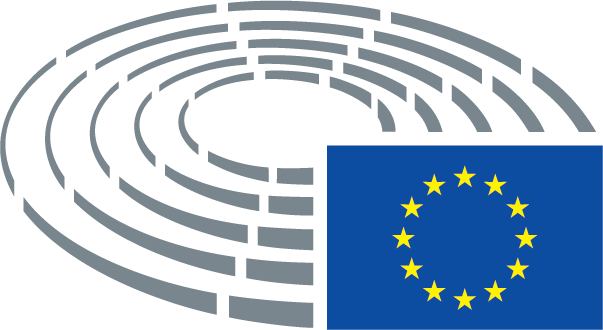 